AA037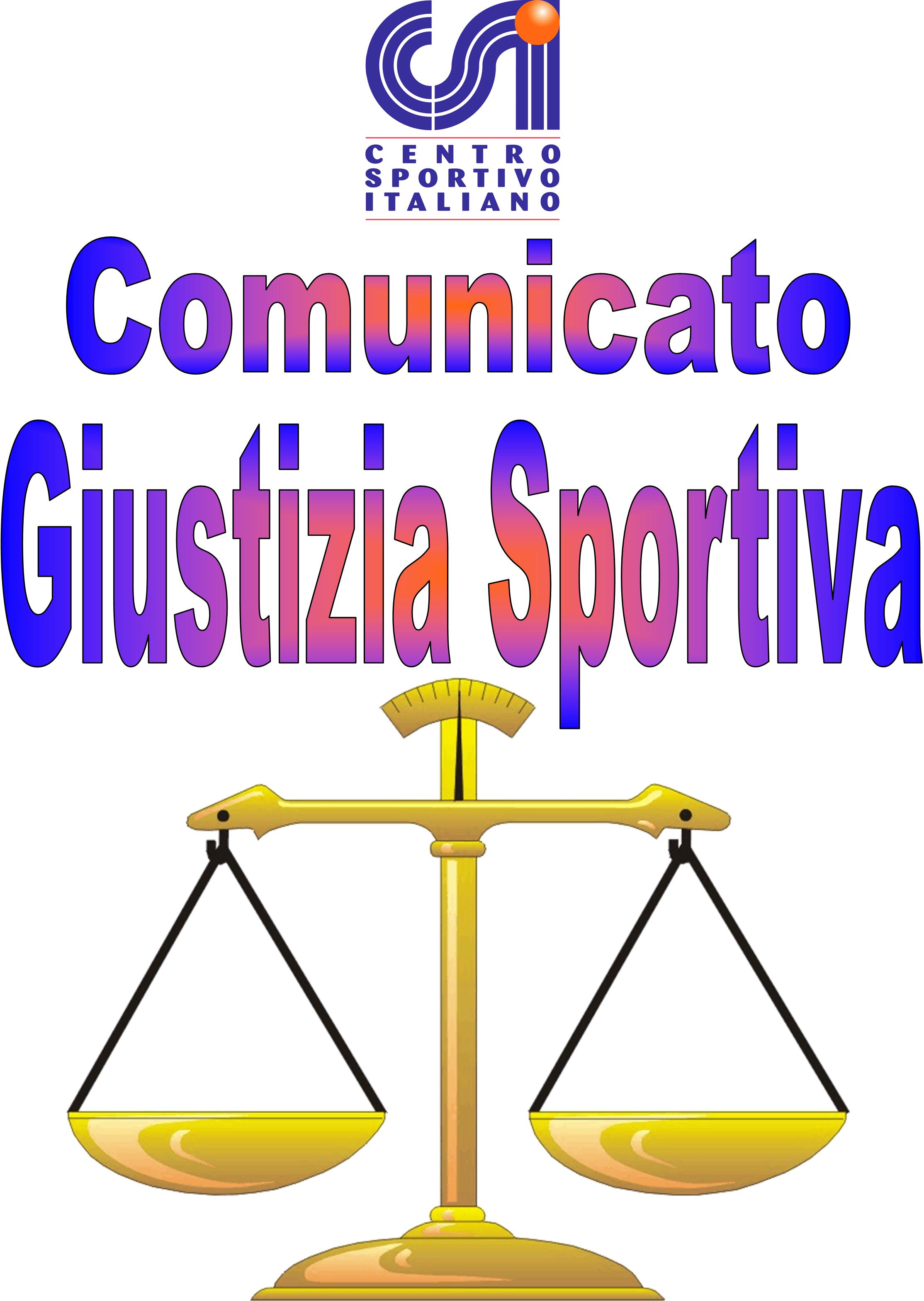 021Afr(Per Diffida).                          Comunicato Ufficiale nr. 18   DATA 28 – 02- 2022                                     Calcio a 5 Terni LeagueRISULTATI CALCIO A 5PROVVEDIMENTI DISCIPLINARI CALCIO A 5 CARTELLINO AZZURRONominativo:                                                                                                    SocietàGIOCATORI AMMONITINominativo:                                                                                                      SocietàGiuliano Pianese                                                                                                New TeamLeonardo Fuselli                                                                                                SS Giuseppe e MarcoAndrea Antonelli                                                                                                KospeaLuca Campisi                                                                                                      New Terni UTDChristian De Angelis                                                                                          Sporting GarraFrancesco Piersantelli                                                                                         La Dolce VitaAlessio Scatena                                                                                                   S.G.BoscoGiulio Fidenzi                                                                                                     S.G.BoscoLeonardo Panfili                                                                                                 Pet Store ConadPasquale Sica                                                                                                      ASD CastrumAlessandro Gentili                                                                                              ASD CastrumAlessio Proietti                                                                                                   LeicesterniLorenzo Costantini                                                                                             Sel.AlbicelesteGIOCATORI ESPULSINominativo:                                 turni di squalifica                                             SocietàRiccardo Piersantelli                                   1                                                      Pet Store C.(Somma di ammonizioni).Emanuele Sciarrini                             *In Attesa D.G.                                       AS MarosoDiego Mascolo                                            2                                                       Leicesterni City(Espressioni offensive nei confronti del giudice di gara).  Comunicato Ufficiale nr. 18   DATA 28 – 02- 2022                                        Calcio a 7 Terni LeagueRISULTATI CALCIO A 7PROVVEDIMENTI DISCIPLINARI CALCIO A 7 CARTELLINO AZZURRONominativo:                                                                                                    SocietàGIOCATORI AMMONITINominativo:                                                                                                      SocietàNicolo Lucidi                                                                                                  Team Eno Leonardo Solvini                                                                                            Team Eno Luca Niccolini                                                                                                 Team EnoChristian Falasco                                                                                            FC Blocco BoysLuigi Gargagli                                                                                               FC ScopenaghenMarco Pennacchi                                                                                            FC ProseccoMarco Tiberio Maccaglia                                                                               ASD SambucetoleLorenzo Cottini                                                                                               SDATT TeamSimone Rosati                                                                                                Black WavesTommaso Sabatini                                                                                          Red DevilsLorenzo Calzoni                                                                                             HomyFilippo Zomparelli                                                                                          The MuruAndrea Laudi                                                                                                 The MuruJacopo Donati                                                                                                Edil Iama CSVPasquale Mascolo                                                                                           Hasta El FinFrancesco Casto                                                                                              Pro Diletta 1991Leonardo Nuzzo                                                                                              Geps’on FireJared Nuzzo                                                                                                   Geps’on FireGIOCATORI ESPULSINominativo:                                 turni di squalifica                                        SocietàRobert Ferracci                                        1                                                 ASSE STR(Comportamento Falloso in campo).Felice Barone                                          2                                                  ASSE STR(Espressioni Offensive nei confronti del giudice di gara).Riccardo Cillo                                         1                                                   SDATT Team(Comportamento Falloso in campo).Lorenzo Orlacchio                                   1                                                   Black Waves(Fallo di reazione in campo).Lorenzo Blasi                                          1                                                    Red Devils(Comportamento Falloso in campo).Pietro Mattioli                                        1                                                     Narni Squalo(Somma di ammonizioni).Alessandro Rufini                                    2                                                     Geps’on Fire(Somma di ammonizioni ; reiterato comportamento offensivo nei confronti di tesserato).Lorenzo Pernazza                                   2                                                     Real Mentepazzi(Comportamento falloso in campo; reiterato comportamento offensivo nei confronti di tesserato).*Sospeso In Attesa di Giudizio.Emanuele Sciarrini per i fatti accaduti nella Gara 068C di Ca5.                                                                                                                            Il Giudice sportivo057A Kospea – White Devils3 – 8  V.P.D.058C Arcistufo – Oro & Argenti3 – 2 058C Leicesterni City – Sel.Albiceleste2 – 3  V.P.D.059B Old City - Campetto11 – 2 060C Pes United – Libertas Tacito4 – 2 061A New Terni UTD – Buco Bar11 – 1  V.P.D.062B La Dolce Vita – S.G.Bosco1 – 4  V.P.D.063C Sporting Garra – Mo Te Pungo0 – 4  V.P.D.064A Real Madrink - Urban9 – 2 065A Napoli Club Terni - Galacticos5 – 12 066C SS Giuseppe e Marco – Terni Boys3 – 4  V.P.D.067B New Team – Conad Arca Futsal5 – 4  V.P.D.068C Real Palace – AS Maroso8 – 3  V.P.D.069B PetStore Conad – ASD Castrum3 – 2   V.P.D.001B1 FC Blocco Boys -Torre Orsina C.A    2 – 6  V.P.D. V.P.D.002A FC Scopenaghen – Green Service 5 – 8  V.P.D. V.P.D.003B2 FC Prosecco – Sambucetole 4 – 6  V.P.D. V.P.D.004A Desaparecidos – La Dolce Vita 2 – 4 005B1 Homy – Immortal 1 – 1  V.P.D. V.P.D.006A Asppico PTR – The Muru T.S.2 – 3  V.P.D. V.P.D.007A Black Waves – Red Devils 3 – 4  V.P.D. V.P.D.008B2 Asse STR – SDATT Team 0 – 1  V.P.D. V.P.D.009B1 FC Hellfish – Team Eno4 – 3  V.P.D. V.P.D.010B1 Geps’on Fire – Real Mentepazzi Fravì4 – 3  V.P.D. V.P.D.011A Campetto – Leicesterni City         8 – 10012A Astoria – Teddy Balboa 4 – 1 013A Edil Iama CSV – Hasta El Fin 4 – 2  V.P.D.014B2 Narni Squalo – Pro Diletta 19916 – 4  V.P.D.